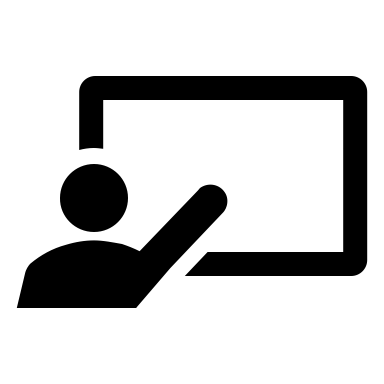 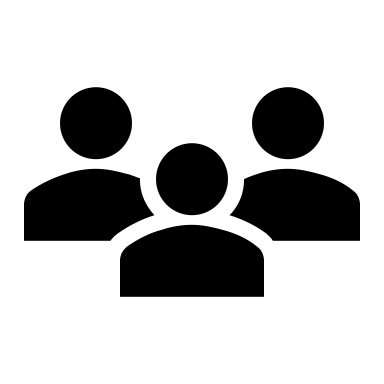 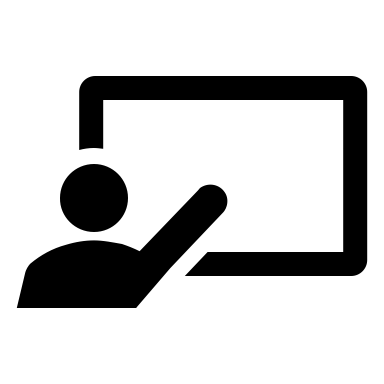 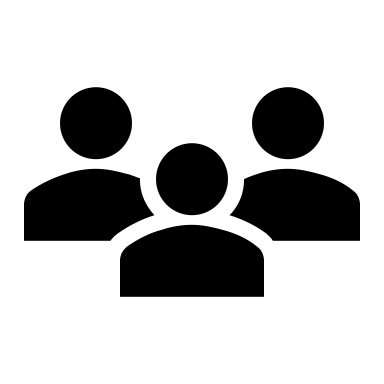 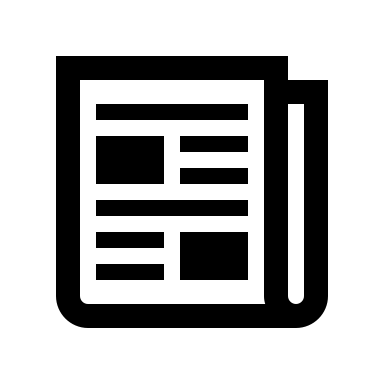 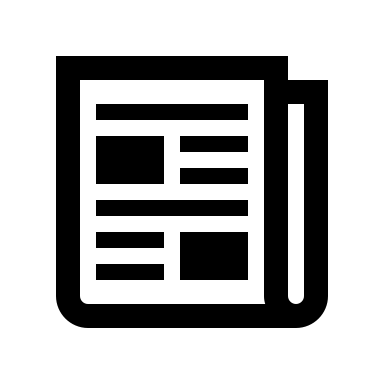 Bevor du beginnst: wähle eine passende Größe (DIN A2 oder DIN A3)neutraler Hintergrund, also möglichst einfarbiges (weißes) Plakat Hoch- oder QuerformatBevor du aufklebst:Lege zum Test deine gesammelten Informationen erst einmal lose auf das PlakatThema muss deutlich erkennbar sein (z. B. große Schrift, in der Mitte oder als Überschrift, auffällige Farbe, unterstreichen, ... ). Plakat muss eine Gliederung aufweisen, damit Teilthemen erkennbar sindLeserichtung: von rechts nach links, von oben nach untenSchrift, welche man gut lesen kann Rechtschreibung überprüfenAuf gute Bildqualität achtenAlles auf deinem Plakat sollte auch in deinem Vortrag erwähnt und erläutert werdenQuellen:	Klippert, Heinz: Methodentraining. Übungsbausteine für den Unterricht, Weinheim und Basel: Beltz Verlag 1999, S. 168.		http://www.riepel.net/methoden/Unterrichtsplakat.pdf, zuletzt aufgerufen am 15.04.2020.